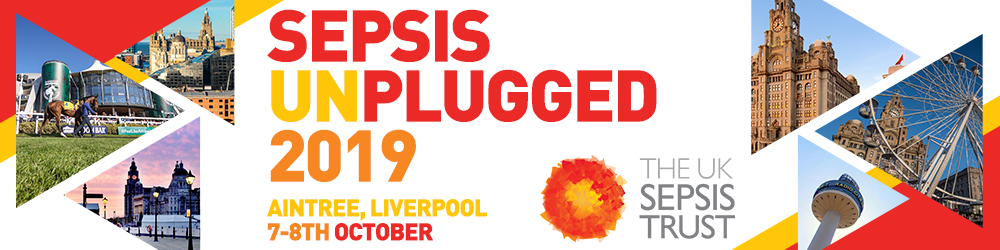 Sepsis Unplugged 2019 
7-8 October , Aintree, Liverpool
https://sepsisunplugged.co.uk/ A conference done a little differently!This conference is an opportunity to collaborate, challenge, listen, evaluate and work together to create solutions to the 'problem' of there being multiple, sometimes conflicting, approaches to recognising and managing sepsis in the prehospital, community, primary care and acute hospital environment.By connecting those with a responsibility for delivery at a local, national and patient facing level, coherent, customised systems-based solutions can be discussed, reworked and translated into bespoke, context-specific tools to drive improved patient outcomes.In essence, teams will be offered choices, receive expert guidance in decision-making, and be able to design UKST-approved complete systems which they can then use in their organisation.The full programme is now available for Sepsis Unplugged 2019!Last year90% of delegates last year rated the programme as good or excellent“Best conference I’ve ever been to. Felt privileged to be able to attend and meet inspirational people”“Thoroughly enjoyed the conference. Great to engage with so many other professionals focused in the fight against Sepsis. Very good conference”“It was informative, interesting and worthwhile”“All-inclusive conference where we all have valuable experience and contributions”Who should attend?
If you work in a healthcare related role, attending this conference could be of great benefit to you. This includes anyone working in a nursing, medical or allied healthcare professional role.For more information and to book your place: https://sepsisunplugged.co.uk/ 